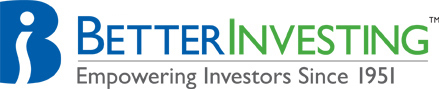 Visit-A-Club Program – Club ApplicationThe Visit-A-Club program is solely for the purpose of showing how investment clubs operate. Please register our club in the BetterInvesting Visit-A-Club program which will be publicized for visitors who wish to visit investment clubs in operation.  Individuals or clubs may contact our club with the intent to visit club meetings, learn about club investing principles, methods and operations, and may wish to apply to join our club. We understand that acceptance into the Visit-A-Club program does not ensure individuals will contact our club. An invitation to any visitors or prospective members is at the option of our club and is subject to the partnership or member provisions of our partnership agreement.To be considered for the BetterInvesting Visit-A-Club program, we certify each of the following:Our club pays annual BetterInvesting club dues.We are a general or limited partnership, limited liability partnership or a limited liability company (taxed as a partnership).All members of our club actively participate in management and investment decisions. Per IRS regulations, there are no passive members who rely on others to make investment decisions.There are periodic meetings of membership (at least 2 times per year; BetterInvesting recommends monthly meetings).We acknowledge that we have no rights to be included in the Visit-A-Club program and that BetterInvesting may remove our club from the program at any time for any reason and at its sole discretion.  By submitting this form, our investment club is agreeing to allow BetterInvesting to publish our club name, meeting location, regular meeting day/time, club composition and Visit-A-Club contact information. Note:  For your privacy and security, only limited information will be listed on chapter websites. Consider creating a club email address to maintain personal privacy.  It is recommended to use an email for your club and not your personal email address (e.g., xyzclub@gmail.com)Club Name:                                             BetterInvesting Club #:      ___________Club Meeting Location:  City:     	 Zip:      _______Club Contact for Visit-A-Club program (Must be a BI Member):     	Club Contact Email:      	Club Contact Phone Number:      	 Number of club members:      ______     Years in Existence:      _____________Club Composition:  Men          Women          Mixed        Adults/Children      Meeting Frequency: 	Once a Month      ___     Other      __________ Regular Meeting Day & Time:  Day:       _______________  Time:      __________Comments:Questions?  Check the FAQs at http://www.betterinvesting.org/visitaclub 
or call your local Chapter Contact or email service@betterinvesting.orgSend the completed application to your local Chapter contact shown on the Visit-A-Club page.(Your BetterInvesting club number can be found on the magazine label above your name; your club number precedes the dash.)